Постановление администрации Моргаушского района Чувашской Республики от 12 января 2016 года №1Об установлении размера базовой ставки платы за пользование жилым помещением (платы за наем) на 2016 год для нанимателей жилых помещений по договорам социального найма и договорам найма жилых помещений государственного или муниципального жилищного фонда в Моргаушском районе Чувашской РеспубликиВ соответствии с Жилищным кодексом Российской Федерации, Законом Чувашской Республики № 41 от 30.07.2013г. «О регулировании отдельных правоотношений в  сфере организации  проведения  капитального ремонта общего имущества в  многоквартирных домах,  расположенных  на территории Чувашской Республики», Постановлением  Кабинета  Министров Чувашской Республики №513 от 13.12.2013г. «Об установлении минимального размера взноса на капитальный  ремонт общего  имущества  в  многоквартирном  доме на территории Чувашской  Республики  на  2014 - 2016 годы», в  целях обеспечения надлежащего содержания и ремонта жилищного фонда  администрация Моргаушского района  Чувашской Республики    п о с т а н о в л я е т:Установить на 2016 год размер базовой ставки платы за пользование жилым помещением (платы за наем) для нанимателей жилых помещений по договорам социального найма и договорам найма жилых помещений государственного или муниципального жилищного фонда согласно приложению №1.Контроль за исполнением настоящего постановления возложить на финансовый отдел администрации Моргаушского района Чувашской Республики.Настоящее постановление подлежит официальному опубликованию.Глава администрации Моргаушского района           Р.Н. Тимофеев                                                                                                                                   Приложение №1к постановлению администрацииМоргаушского района Чувашской Республикиот 12.01.2016   N 1РАЗМЕРБАЗОВОЙ СТАВКИ ПЛАТЫ ЗА ПОЛЬЗОВАНИЕ ЖИЛЫМ ПОМЕЩЕНИЕМ (ПЛАТЫ ЗА НАЕМ) ДЛЯ НАНИМАТЕЛЕЙ ЖИЛЫХ ПОМЕЩЕНИЙ ПО ДОГОВОРАМ СОЦИАЛЬНОГО НАЙМА И ДОГОВОРАМ НАЙМАЖИЛЫХ ПОМЕЩЕНИЙ ГОСУДАРСТВЕННОГО ИЛИ МУНИЦИПАЛЬНОГОЖИЛИЩНОГО ФОНДА НА 2016 ГОДПримечание: плата за пользование жилым помещением (плата за наем) для нанимателей жилых помещений по договорам социального найма и договорам найма жилых помещений государственного или муниципального жилищного фонда определяется в соответствии с Жилищным кодексом Российской Федерации, Законом Чувашской Республики № 41 от 30.07.2013г. «О регулировании отдельных правоотношений в сфере организации проведения капитального ремонта общего имущества в многоквартирных домах, расположенных на территории Чувашской Республики», Постановлением Кабинета Министров Чувашской Республики №513 от 13.12.2013г. «Об установлении минимального размера взноса на капитальный ремонт общего имущества в  многоквартирном доме на территории Чувашской Республики     на  2014 - 2016   годы», Положением о расчете размера платы за пользование жилым помещением (далее - плата за наем) для нанимателей жилых помещений по договорам социального найма и договорам найма жилых помещений государственного и муниципального жилищного фонда в Моргаушском районе Чувашской Республики.Постановление администрации Моргаушского района Чувашской Республики от 18 января 2016 года №6Об утверждении положения о Совете по взаимодействию с религиозными объединениями при администрацииМоргаушского района Чувашской РеспубликиВ целях обеспечения взаимодействия органов местного самоуправления Моргаушского района Чувашской Республики с религиозными объединениями, соблюдения законодательства о свободе совести и о религиозных объединениях, сохранения межконфессионального мира и согласия в Моргаушском районе Чувашской Республики, администрация Моргаушского района Чувашской Республики постановляет:1. Утвердить положение о Совете по взаимодействию с религиозными объединениями в Моргаушском районе Чувашской Республики (приложение).2.    Признать утратившими силу:-  постановление главы администрации Моргаушского района Чувашской Республики от 01.02.2008 №60  «О Совете по взаимодействию с религиозными объединениями при администрации Моргаушского района Чувашской Республики»;-      постановление администрации Моргаушского района Чувашской Республики от 02.10.2014 №952 «О внесении изменения в постановление главы администрации Моргаушского района Чувашской Республикиот 01.02.2008 г. №60  «О Совете по взаимодействию с религиозными объединениями при администрации Моргаушского района».3. Настоящее постановление подлежит официальному опубликованию.Глава администрации Моргаушского района        Р.Н.Тимофеев                                                                                        Приложение к постановлениюадминистрации Моргаушского района Чувашской Республикиот 18.01.2016 №6ПОЛОЖЕНИЕО СОВЕТЕ ПО ВЗАИМОДЕЙСТВИЮ С РЕЛИГИОЗНЫМИ ОБЪЕДИНЕНИЯМИ ПРИ АДМИНИСТРАЦИИ МОРГАУШСКОГО РАЙОНА ЧУВАШСКОЙ РЕСПУБЛИКИ1. Общие положения1.1. Совет по вопросам взаимодействия с религиозными объединениями при администрации Моргаушского района  Чувашской Республики (далее - Совет) образован в целях рассмотрения вопросов, возникающих в сфере взаимоотношений органов местного самоуправления и религиозных объединений.1.2. В своей деятельности Совет руководствуется Конституцией Российской Федерации и Конституцией Чувашской Республики, федеральными законами, указами и распоряжениями Президента Российской Федерации и Главы Чувашской Республики, постановлениями и распоряжениями Правительства Российской Федерации и Кабинета Министров Чувашской Республики, решениями Собрания депутатов Моргаушского района Чувашской Республики, постановлениями и распоряжениями администрации Моргаушского района Чувашской Республики, настоящим Положением.2. Задачи СоветаОсновными задачами Совета являются:2.1. Подготовка предложений по урегулированию вопросов, связанных с деятельностью религиозных объединений и требующих решения администрации Моргаушского района и Моргаушского районного Собрания депутатов. 2.2. Информационно-аналитическое обеспечение деятельности администрации Моргаушского района по вопросам, затрагивающим сферы взаимоотношений органов местного самоуправления и религиозных объединений.2.3. Содействие осуществлению контактов администрации Моргаушского района и Моргаушского районного Собрания депутатов с религиозными объединениями.3. Функции СоветаСовет в соответствии с возложенными на него задачами осуществляет следующие функции:3.1. Вырабатывает для администрации Моргаушского района и Моргаушского районного Собрания депутатов рекомендации по вопросам, затрагивающим сферу взаимодействия органов местного самоуправления и религиозных объединений.3.2. Готовит проекты постановлений и распоряжений администрации Моргаушского района, решений Моргаушского районного Собрания депутатов по вопросам, относящимся к компетенции Совета.3.3. Дает заключения по проектам решений, вносимых на рассмотрение Моргаушского районного Собрания депутатов, в части вопросов, затрагивающих сферу взаимоотношений органов местного самоуправления и религиозных объединений.3.4. Выполняет координационно-методические функции в отношении деятельности органов местного самоуправления по вопросам, относящиеся к компетенции Совета.3.5. Осуществляет взаимодействие с государственными и общественными организациями, религиозными объединениями.3.6. Совет не обладает контрольными или распорядительными функциями по отношению к религиозным объединениям.4. Права СоветаДля осуществления своих функций Совет имеет право  запрашивать и получать от государственных, общественных и религиозных организаций необходимую информацию и документы по вопросам, вносимым на рассмотрение Совета.5. Порядок формирования и деятельности Совета5.1. Совет образуется постановлением  администрации Моргаушского района.Численный и персональный состав Совета определяется распоряжением администрации Моргаушского района.5.2. Заседания Совета созываются по мере необходимости, но не реже одного раза в квартал.5.3. Заседание считается правомочным, если на нем присутствуют более половины членов Совета.5.4. Заседания Совета проводятся с приглашением представителей заинтересованных религиозных объединений, а при необходимости, представителей соответствующих служб администрации Моргаушского района, средств массовой информации.5.5. Для проведения экспертизы по проектам решений, а также для изучения конкретных вопросов, при Совете могут быть образованы соответствующие рабочие группы.5.6. Решения Совета принимаются простым большинством голосов и оформляются  протоколами, которые подписываются председателем Совета (заместителем председателя Совета) и секретарем.5.7. Организационно-техническое обеспечение деятельности Совета осуществляется отделом культуры, архивного дела и туризма администрации Моргаушского района.5.8. Совет возглавляет председатель, а в его отсутствие - заместитель председателя.Председатель Совета:- определяет порядок работы Совета;- созывает и ведет заседание Совета;- дает поручения членам Совета в пределах их компетенции.5.9. В отсутствии председателя Совета заседание ведет заместитель председателя Совета.5.10. Секретарь Совета:- организует подготовку заседаний Совета;- извещает членов Совета о месте, времени и повестке дня заседания Совета;- организует подготовку материалов для рассмотрения комиссией;- осуществляет контроль за выполнением принимаемых на заседаниях Совета решений;- выполняет поручения председателя Совета по вопросам организации и ее деятельности;- ведет протокол заседания Совета.6. Прекращение работы Совета6.1. Совет прекращает свою деятельность на основании постановления администрации Моргаушского района.Постановление администрации Моргаушского района Чувашской Республики от 19 января 2016 года №9Об оплате труда работников отдела культуры, архивного дела и туризма администрации Моргаушского района Чувашской Республики	 В соответствии с Постановлением Кабинета Министров Чувашской Республики от 12 ноября 2008 г. № 347 «Об оплате труда работников государственных учреждений Чувашской Республики, занятых в сфере культуры, кинематографии, средств массовой информации» (с изменениями, внесенными постановлениями Кабинета Министров Чувашской Республики от 10 сентября 2009 г. № 292, от 16 июня 2010 г. № 186, от 28 июля 2011 г. № 305, от 25 мая 2012 г. № 207, от 26 сентября 2012 г. № 402, от 31.12.2013г. № 577), администрация Моргаушского района Чувашской Республики постановляет: 1. Утвердить прилагаемое Положение об оплате труда работников отдела культуры, архивного дела и туризма администрации Моргаушского района Чувашской Республики (далее – Положение).2. Финансирование расходов, связанных  с реализацией  настоящего постановления, осуществлять в пределах объемов лимитов бюджетных обязательств районного бюджета Моргаушского района Чувашской Республики и средств, поступающих от иной приносящей доход деятельности.3. Контроль за выполнением настоящего постановления возложить на отдел культуры, архивного дела и туризма администрации Моргаушского района Чувашской Республики.4. Настоящее постановление вступает в силу после официального опубликования.Глава администрации  Моргаушского района             Р.Н. Тимофеев ПОЛОЖЕНИЕоб оплате труда работников отдела культуры, архивного дела и туризма администрацииМоргаушского района Чувашской РеспубликиI. Общие положения1.1. Настоящее положение об оплате труда работников отдела культуры, архивного дела и туризма администрации  Моргаушского района Чувашской Республики (далее - Положение), разработано в соответствии с постановлением  Кабинета Министров Чувашской Республики от 12.11.2008 г. №347 «Об оплате труда работников государственных бюджетных учреждений Чувашской Республики, занятых в сфере культуры, кинематографии, средств массовой информации» постановлением  администрации Моргаушского района Чувашской Республики от 28.03.2014 г. №286 «Об оплате труда работников муниципальных учреждений Моргаушского района Чувашской Республики, занятых в сфере культуры»» и включает в себя:минимальные размеры окладов (должностных окладов), ставок заработной платы работников отдела культуры, архивного дела и туризма администрации Моргаушского района Чувашской Республики, занятых в сфере культуры (далее – Учреждение), по профессиональным квалификационным группам (далее – ПКГ);повышающие коэффициенты к окладам (ставкам);наименование, условия и размеры выплат компенсационного характера в соответствии с перечнем видов выплат компенсационного характера в Учреждении;наименование, условия осуществления выплат стимулирующего характера в соответствии с перечнем видов выплат стимулирующего характера в Учреждении;1.2. Условия оплаты труда, включая размер оклада (ставки) работника, коэффициенты к окладам (ставкам), выплаты компенсационного и стимулирующего характера, являются обязательными для включения в трудовой договор.Заработная плата работников Учреждения максимальными размерами не ограничивается.1.3. Штатное расписание Учреждения утверждается его руководителем и включает в себя все должности служащих (профессии рабочих) данного Учреждения.Для выполнения работ, связанных с временным расширением объема оказываемых услуг, Учреждение вправе осуществлять привлечение помимо работников, занимающих должности (профессии), предусмотренные штатным расписанием, иных работников на условиях срочного трудового договора с оплатой выполненной работы за счет средств, поступающих от приносящей доход деятельности.1.4. Фонд оплаты труда работников Учреждения формируется на календарный год, исходя из объема бюджетных ассигнований и средств, поступающих от приносящей доход деятельности.Средства на оплату труда, формируемые за счет бюджетных ассигнований и средств, поступающих от приносящей доход деятельности, могут направляться Учреждением на выплаты стимулирующего характера. 1.5. Фонд оплаты труда работников Учреждения состоит из базовой и стимулирующей частей фонда оплаты труда, а также выплат компенсационного характера:    ФОТоу = ФОТб  + ФОТст  + Вк ,             где:ФОТб - базовая часть фонда оплаты труда работников Учреждения;ФОТст - стимулирующая часть фонда оплаты труда работников Учреждения;Вк - выплаты компенсационного характера.1.6. Система оплаты труда работников Учреждения устанавливается с учетом:а) Единого тарифно-квалификационного справочника работ и профессий рабочих;б) Единого квалификационного справочника должностей руководителей, специалистов и служащих;в) государственных гарантий по оплате труда;г) минимальных размеров окладов (ставок), коэффициентов к окладам (ставкам) по профессиональным квалификационным группам;д) перечня видов выплат компенсационного характера в Учреждении;е) перечня видов выплат стимулирующего характера в Учреждении;ж) иных обязательных выплат, установленных законодательством Российской Федерации и законодательством Чувашской Республики в сфере оплаты труда;з) рекомендаций Российской трехсторонней комиссии по регулированию социально-трудовых отношений и Республиканской трехсторонней комиссии по регулированию социально-трудовых отношений.1.7. Оплата труда работников Учреждения устанавливается коллективным договором, соглашениями, локальными нормативными актами в соответствии с федеральными законами, иными нормативными правовыми актами Российской Федерации, содержащими нормы трудового права, законами и иными нормативными правовыми актами Чувашской Республики, а также настоящим Положением.1.8. Учреждение в пределах имеющихся у него средств на оплату труда работников самостоятельно определяет размеры доплат, надбавок, премий и других мер материального стимулирования.1.9. Оплата труда работников включает в себя размеры окладов (ставок) по ПКГ, коэффициенты к окладам (ставкам), выплаты компенсационного, стимулирующего характера к окладам (ставкам).Руководитель вправе создать совещательный орган для предварительного рассмотрения и выработки рекомендаций по установлению размеров повышающих коэффициентов, выплат стимулирующего и компенсационного характера.1.10. Размеры окладов (ставок) устанавливаются руководителем Учреждения по квалификационным уровням ПКГ на основе требований к профессиональной подготовке и уровню квалификации, которые необходимы для осуществления соответствующей профессиональной деятельности, с учетом сложности и объема выполняемой работы. Размеры выплат по коэффициентам определяются путем умножения размера оклада (ставки) по соответствующей ПКГ на величину коэффициента по соответствующему уровню ПКГ.1.11. Размеры коэффициентов к окладам (ставкам) по ПКГ для соответствующих квалификационных уровней устанавливаются руководителем Учреждения.Размеры коэффициентов к окладам (ставкам) по соответствующим ПКГ рассчитываются на основе проведения дифференциации типовых должностей, включенных в штатное расписание по квалификационным уровням ПКГ. Должности, включенные в штатное расписание, должны соответствовать основным целям Учреждения и наименованиям профессий и должностей Единого тарифно-квалификационного справочника работ и профессий рабочих и Единого квалификационного справочника должностей руководителей, специалистов и служащих.Дифференциация типовых должностей осуществляется на основе оценки сложности трудовых функций, выполнение которых предусмотрено при занятии соответствующей должности, по соответствующей профессии и специальности.1.12. Оплата труда лиц, работающих по совместительству, а также оплата труда за работу в условиях, отклоняющихся от нормальных (при выполнении работ различной квалификации, совмещении профессий (должностей), сверхурочной работе, работе в ночное время, выходные и нерабочие праздничные дни и при выполнении работ в других условиях, отклоняющихся от нормальных), осуществляется в соответствии с Трудовым кодексом Российской Федерации.II. Условия оплаты труда работников Учреждения, занимающих должности служащих 2.1. Рекомендуемые минимальные размеры окладов (ставок) работников Учреждения, занимающих должности служащих, устанавливаются по профессиональным квалификационным группам должностей, утвержденным приказом Министерства здравоохранения и социального развития Российской Федерации от 29 мая 2008 г. № 247н «Об утверждении профессиональных квалификационных групп общеотраслевых должностей руководителей, специалистов и служащих» (зарегистрирован в Министерстве юстиции Российской Федерации 18 июня 2008 г., регистрационный  № 11858):Оплата труда работников, занимающих должности служащих, производится исходя из установленных размеров окладов (ставок) с учетом повышающих коэффициентов к размерам окладов (ставок), указанных в пункте 2.2 настоящего Положения.2.2. Работникам Учреждения, занимающим должности служащих, предусматривается установление следующих повышающих коэффициентов: персональный повышающий коэффициент к окладу; повышающий коэффициент к окладу по занимаемой должности. выплат стимулирующего характера Решение о введении соответствующих коэффициентов принимается Учреждением с учетом обеспечения указанных выплат финансовыми средствами. Размер выплат по повышающему коэффициенту к окладу определяется путем умножения размера оклада работника на повышающий коэффициент. Размеры и иные условия применения повышающих коэффициентов к размерам окладов (ставок) приведены в пунктах 2.2.1. – 2.2.3. настоящего раздела Положения.2.2.1. Персональный повышающий коэффициент к окладу устанавливается работнику с учетом уровня его профессиональной подготовки, сложности, важности выполняемой работы, степени самостоятельности и ответственности при выполнении поставленных задач и других факторов. Решение об установлении персонального повышающего коэффициента к окладу и его размерах принимается руководителем Учреждения в отношении конкретного работника. Рекомендуемый размер повышающего коэффициента – до 3,0.Применение персонального повышающего коэффициента к окладу не учитывается при начислении иных стимулирующих и компенсационных выплат, устанавливаемых в процентном отношении к размеру оклада (ставки).2.2.2. Повышающий коэффициент к окладу по занимаемой должности,  устанавливается работникам, занимающим должности служащих, за наличие квалификационной категории:          -  главный  - 0,25;ведущий – 0,20;высшей категории – 0,15;первой категории – 0,10;второй категории – 0,05;третьей категории – 0,03.Применение повышающего коэффициента к окладу по занимаемой должности не учитывается при начислении иных стимулирующих и компенсационных выплат, устанавливаемых в процентном отношении к размеру оклада (ставки).2.3. С учетом условий труда работникам Учреждения, занимающим должности служащих, устанавливаются выплаты компенсационного характера, предусмотренные разделом  IV настоящего Положения.2.4. Работникам Учреждения, занимающим должности служащих, выплачиваются премии и другие выплаты стимулирующего характера, предусмотренные разделом  VII настоящего Положения.III. Условия оплаты труда работников Учреждения, осуществляющих профессиональную деятельность по профессиям рабочих3.1. Рекомендуемые минимальные размеры окладов (ставок) работников Учреждения, осуществляющих профессиональную деятельность по профессиям рабочих, устанавливаются  по профессиональным квалификационным группам профессий рабочих, утвержденным приказом Министерства здравоохранения и социального развития Российской Федерации от 29 мая 2008 г. № 248н «Об утверждении профессиональных квалификационных групп общеотраслевых профессий рабочих» (зарегистрирован в Министерстве юстиции Российской Федерации 23 июня 2008 г., регистрационный  № 11861):Оплата труда работников Учреждения, осуществляющих профессиональную деятельность по профессиям рабочих, производится исходя из установленных размеров окладов (ставок) с учетом повышений размеров окладов (ставок) за работу3.2. Работникам учреждения, осуществляющим свою деятельность по профессиям рабочих, может быть предусмотрено установление повышающих коэффициентов к размерам окладов (ставок): персональный повышающий коэффициент к окладу; повышающий коэффициент за выполнение важных (особо важных) и ответственных (особо ответственных) работ.Решение о введении соответствующих коэффициентов принимается Учреждением с учетом обеспечения указанных выплат финансовыми средствами. Размер выплат по повышающему коэффициенту к окладу определяется путем умножения размера оклада работника на повышающий коэффициент. 3.2.1. Персональный повышающий коэффициент к окладу устанавливается работнику с учетом уровня его профессиональной подготовки, сложности, важности выполняемой работы, степени самостоятельности и ответственности при выполнении поставленных задач и других факторов. Решение об установлении персонального повышающего коэффициента к окладу и его размерах принимается руководителем Учреждения в отношении конкретного работника. Рекомендуемый размер повышающего коэффициента – до 2,0.Применение персонального повышающего коэффициента к окладу не учитывается при начислении иных стимулирующих и компенсационных выплат, устанавливаемых в процентном отношении к размеру оклада (ставки).3.2.2. Повышающий коэффициент за выполнение важных (особо важных) и ответственных (особо ответственных) работ устанавливается по решению руководителя Учреждения рабочим Учреждения, которым в соответствии с Единым тарифно-квалификационным справочником работ и профессий рабочих присвоен квалификационный разряд не ниже 6 и привлекаемым для выполнения важных (особо важных) и ответственных (особо ответственных) работ, а также водителям транспортных средств, имеющим 1 класс и занятым перевозкой людей.Решение о введении соответствующего повышающего коэффициента принимается руководителем Учреждения с учетом обеспечения указанных выплат финансовыми средствами.Рекомендуемый размер повышающего коэффициента за выполнение важных (особо важных) и ответственных (особо ответственных) работ – до 3,0.3.3. С учетом условий труда рабочим Учреждения устанавливаются выплаты компенсационного характера, предусмотренные разделом V настоящего Положения.3.4. Рабочим Учреждения выплачиваются стимулирующие выплаты, премии, предусмотренные разделом V настоящего Положения.IV. Порядок, условия и размеры установления выплат компенсационного характера4.1. Оплата труда работников Учреждения, занятых на тяжелых (особо тяжелых) работах, работах с вредными (особо вредными) и (или) опасными (особо опасными) условиями труда, производится в повышенном размере.В соответствии с перечнем видов выплат компенсационного характера в федеральных бюджетных, автономных, казенных учреждениях, утвержденным приказом Министерства здравоохранения и социального развития Российской Федерации от 29 декабря 2007 г. № 822 «Об утверждении Перечня видов выплат компенсационного характера в федеральных бюджетных, автономных, казенных учреждениях и разъяснения о порядке установления выплат компенсационного характера в этих учреждениях» (зарегистрирован в Министерстве юстиции Российской Федерации 4 февраля 2008 г., регистрационный № 11081), работникам Упреждения могут быть установлены следующие выплаты компенсационного характера:за работу на тяжелых (особо тяжелых) работах, работах с вредными (особо вредными) и (или) опасными (особо опасными) условиями труда;за работу в условиях, отклоняющихся от нормальных: совмещение профессий (должностей), сверхурочную работу, работу в ночное время, расширение зон обслуживания, увеличение объема выполняемых работ, исполнение обязанностей временно отсутствующего работника (без освобождения от работы, определенной трудовым договором), работу в выходные и нерабочие праздничные дни.доплата за расширение зон обслуживания;доплата за увеличение объема работы или исполнение обязанностей временно отсутствующего работника без освобождения от работы, определенный трудовым договором.4.2. Выплаты работникам, занятым на тяжелых работах, работах с вредными и (или) опасными и иными особыми условиями труда, устанавливаются в соответствии со статьей 147 Трудового кодекса Российской Федерации.Рекомендуемые размеры выплат:         4.3. Доплата за расширение зон обслуживания устанавливается работнику при расширении зон обслуживания. Размер доплаты и срок, на который она устанавливается, определяются по соглашению сторон трудового договора с учетом содержания и (или) объема дополнительной работы         4.4. Доплата за увеличение объема работы или исполнение обязанностей временно отсутствующего работника без освобождения от работы, определенной трудовым договором, устанавливается работнику в случае увеличения установленного ему объема работы или возложения на него обязанностей временно отсутствующего работника без освобождения от работы, определенной трудовым договором. Размер доплаты и срок, на который она устанавливается, определяются по соглашению сторон трудового договора с учетом содержания и (или) объема дополнительной работы.4.5. Конкретные размеры выплат компенсационного характера не могут быть ниже предусмотренных трудовым законодательством,  иными нормативными правовыми актами Российской Федерации, содержащими нормы трудового права, законами и иными нормативными правовыми актами Чувашской Республики.4.6. Руководитель Учреждения проводит аттестацию рабочих мест по условиям труда в порядке, установленном трудовым законодательством.4.7. Размеры и условия осуществления выплат компенсационного характера конкретизируются в трудовых договорах работников.V. Порядок и условия установления выплат стимулирующего характера.5.1. В Учреждении устанавливаются следующие виды выплат стимулирующего характера:выплаты за интенсивность и высокие результаты работы;выплаты за качество выполняемых работ;за стаж работы;премиальные выплаты по итогам работы.5.1.1. Выплаты за интенсивность и высокие результаты работы производится работникам Учреждения за:интенсивность и напряженность работы, связанной со спецификой контингента и большим разнообразием программ, в том числе за работу с детьми из социально неблагополучных семей, за работу с детьми с ограниченными возможностями здоровья;особый режим работы;непосредственное участие в реализации приоритетных национальных проектов, федеральных, республиканских и муниципальных программ развития культуры;организацию и проведение мероприятий, направленных на повышение авторитета и имиджа учреждения.Выплаты за интенсивность и высокие результаты работы устанавливаются приказом руководителя Учреждения. Размер выплат может устанавливаться как в абсолютном значении, так и в процентном отношении к окладу (ставке). Максимальным размером выплата за интенсивность и высокие результаты работы не ограничена.Руководителю Учреждения, его заместителю  доплаты и надбавки за интенсивность и напряженность выполняемых ими работ не устанавливаются.5.1.2. Выплаты стимулирующего характера за качество выполняемых работ выплачиваются:а) по результатам оценки выполнения утвержденных критериев и показателей деятельности работников Учреждения. Критерии и показатели деятельности работников Учреждения утверждаются начальником отдела в разрезе должностей по согласованию с учредителем и профсоюзной организацией учреждения (или иным органом, представляющим интересы всех или большинства работников Учреждения);б) лицам, награжденным государственными наградами, почетными званиями, нагрудными знаками  – надбавка до 25 процентов к окладу (ставке) (размеры и условия выплаты надбавок определяются локальными нормативными актами учреждений);Вышеуказанные надбавки к окладу (ставке) лицам, имеющим право на повышение оклада (ставки) в соответствии с пунктом 5.3 настоящего Положения, устанавливаются от величины оклада (ставки) без учета повышения.При наличии у работника более одного основания для установления надбавки за государственные награды, почетные звания, нагрудные знаки выплата надбавки осуществляется по основанию, дающему право на получение большей по размеру надбавки. 5.1.3. Решение об осуществлении выплат стимулирующего характера за качество выполняемых работ руководителю Учреждения принимается учредителем, другим работникам Учреждения по согласованию с учредителем и профсоюзной организацией (или иным органом, представляющим интересы всех или большинства работников учреждения).5.2. Стимулирующие выплаты за стаж работы устанавливается работникам Учреждения, занимающим должности служащих, в зависимости от общего количества лет, проработанных в учреждениях бюджетной сферы.Устанавливаются следующие размеры, стимулирующие выплаты за стаж работы от должностного оклада:от 3 до 5 лет – до 0,10;от 5 до 10 лет – до 0,15;от 10 до 15 лет – до 0,20;от 15 до 20 лет – до 25;свыше 20 лет – 0,30.5.3. Порядок, размеры и условия премирования работников Учреждения по итогам работы определяются локальными нормативными актами Учреждения. Премиальные выплаты по итогам работы устанавливаются с учетом показателей оценки эффективности и результативности деятельности работников.Размеры премиальных выплат по итогам работы могут определяться как в процентах к окладу (ставке) по соответствующим квалификационным уровням ПКГ работника, так и в абсолютном размере. Размер премиальных выплат по итогам работы не ограничен.VI. Гарантии по оплате труда.Месячная заработная плата работника, полностью отработавшего за этот период норму рабочего времени и выполнившего нормы труда (трудовые обязанности), не может быть ниже минимального размера оплаты труда, устанавливаемого законодательством Российской Федерации.В случае, если месячная заработная плата работника, полностью отработавшего за этот период норму рабочего времени и выполнившего нормы труда (трудовые обязанности), окажется ниже минимального размера оплаты труда, установленного в соответствии с законодательством Российской Федерации, то ему устанавливается доплата, обеспечивающая оплату труда работника не ниже установленного минимального размера оплаты труда.Ответственность за своевременное и правильное установление работникам Учреждения соответствующего размера оклада (ставки) возлагается на руководителя Учреждения в соответствии с Трудовым кодексом Российской Федерации и иными федеральными законами.VII. Заключительное положение.          Увеличение (индексация) окладов (должностных  окладов) работников Учреждения производится в соответствии с локальны нормативным актом Учреждения, принимаемых на основании соответствующих нормативных правовых актов органов местного самоуправления Моргаушского района Чувашкой Республики.           При увеличении (индексации) окладов (должностных окладов) работников Учреждения размеры окладов (должностных окладов) подлежат округлению до целого рубля в сторону увеличения.            Данное положение не распространяется на лиц, замещающих должности муниципальной службы при Учреждении.Постановление администрации Моргаушского района Чувашской Республики от 28 января 2016 года №17О закреплении муниципальных образовательных организаций, реализующих программы дошкольного общего, начального общего, основного общего, среднего общего образования за конкретными территориями Моргаушского района Чувашской РеспубликиВо исполнение пункта 6 части 1 статьи 9 Федерального Закона Российской Федерации от 29.12.2012 №273-ФЗ «Об образовании в Российской Федерации», пункта 7 Порядка приема граждан на обучение по образовательным программам начального общего, основного общего и среднего общего образования, утвержденного приказом Министерства образования и науки РФ от 22 января 2014 г. N 32,  в целях организации предоставления общедоступного и бесплатного дошкольного общего, начального общего, основного общего, среднего общего образования по основным общеобразовательным программам, администрация  Моргаушского  района  Чувашской Республики  п о с т а н о в л я е т:       1.0Закрепить муниципальные образовательные организации Моргаушского района Чувашской Республики, реализующие программы дошкольного общего, начального общего, основного общего, среднего общего образования за конкретными территориями Моргаушского района Чувашской Республики. (Приложения 1, 2).   2.0Руководителям муниципальных образовательных организаций осуществлять комплектование контингента обучающихся и воспитанников с учетом закрепления образовательных организаций за конкретными  территориями Моргаушского района Чувашской Республики.    2. 0Признать утратившим силу:   2.1. Постановление администрации Моргаушского района Чувашской Республики от 02.02.2015 г. №95-А «О закреплении муниципальных образовательных организаций, реализующих программы дошкольного общего, начального общего, основного общего, среднего общего образования за конкретными территориями Моргаушского района Чувашской Республики».    3.   Настоящее постановление подлежит официальному опубликованию.    4. Контроль исполнения настоящего постановления возложить на начальника отдела образования, молодёжной политики, физической культуры и спорта администрации Моргаушского района Чувашской Республики Дипломатову З.Ю.Глава администрации Моргаушского района    	Р.Н.ТимофеевПриложение 1к постановлению администрацииМоргаушского района от 28.01.2016 года_ №17Закрепление муниципальных образовательных организаций Моргаушского района Чувашской Республики, реализующих образовательные программы начального общего, основного общего и среднего общего образования, за конкретными территориями Моргаушского района Чувашской РеспубликиПриложение 2к постановлению администрацииМоргаушского района от 28.01.2016 года_ № 17Закрепление муниципальных образовательных организаций Моргаушского района Чувашской Республики, реализующих образовательные программы дошкольного общего образования, за конкретными территориями Моргаушского района Чувашской Республики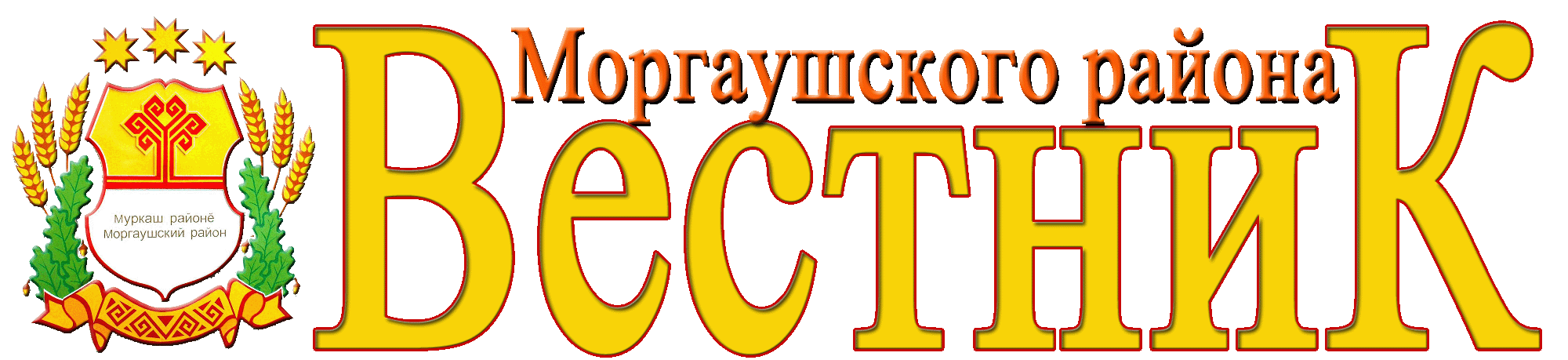             Вид жилого здания            Размер базовой ставки платына  общей площадижилого помещения в месяц, руб.            Вид жилого здания            с 01.01.2016 по 31.12.2016Жилые  здания  с  кирпичными,  бетонными,крупнопанельными, деревянными  стенами  истенами из прочих материалов             6,44Утверждено постановлением администрации Моргаушского района  Чувашской Республикиот 19.01. 2016 г. № 9                    (приложение)Должности, отнесенные к ПКГМинимальный размер оклада (ставки), рублей123Должности, отнесенные к ПКГ «Общеотраслевые должности служащих первого уровня»-2850Должности, отнесенные к ПКГ «Общеотраслевые должности служащих второго уровня»-3477Должности, отнесенные к ПКГ «Общеотраслевые должности служащих третьего уровня»Бухгалтер, инженер-электрик по ремонту и обслуживанию электрооборудованию,5116Должности, отнесенные к ПКГ «Общеотраслевые должности служащих четвертого уровня»Главный бухгалтер,  начальник хозяйственной группы6642Профессиональ-ные квалификацион-ные группы Квалификационные разряды в соответствии с Единым тарифно-квалификационным справочником работ и профессий рабочих, выпуск I, раздел «Профессии рабочих, общие для всех отраслей народного хозяйства»Должности, отнесенные к квалификационным уровнямМинимальный размер оклада (ставки), рублей1345Профессиональ-ная квалификацион-ная группа «Общеотрасле-вые профессии рабочих первого уровня» 1 квалификационный разряд 2 квалификационный разряд 3 квалификационный разряд Профессии рабочих, отнесенные к первому квалификационному уровню, при выполнении работ по профессии с произвольным наименованием «старший»Оператор котельной, сторож, уборщик служебных помещений, рабочий по комплексному обслуживанию и ремонту зданий, контролер газового хозяйства, электромонтер по ремонту и обслуживанию электрооборудования, гардеробщик, водитель, слесарь по обслуживанию и ремонту оборудования, кастелянша, машинист по стирке и ремонту спецодежды285029893131Профессиональ-ная квалификацион-ная группа «Общеотрасле-вые профессии рабочих второго уровня» 4 квалификационный разряд 5 квалификационный разряд 6 квалификационный разряд 7 квалификационный разряд 8 квалификационный разряд Водитель автомобиля, слесарь по обслуживанию и ремонту оборудования34773857423846575116№ ппПеречень лиц, работающихв УчрежденииРазмеры повышения оклада (ставки), размеры надбавок, доплат от оклада (ставки)1231. За работу с  вредными условиями труда: газооператорам за обслуживание средств измерений, элементов систем контроля и управления (автоматических устройств и регуляторов, устройств технологической защиты, блокировки сигнализаций и т.п.) в цехах (участках), котельных топливоподачи, а также за ремонт устройств автоматики, чистку котлов в холодном состоянии, уборку полов, площадок в котельных, обслуживание теплосетевых бойлерных установок в котельныхдоплата от оклада в размере 15%рабочим по комплексному обслуживанию и ремонту зданий за ремонт и очистку вентиляционных системдоплата от оклада  в размере 15%2.Уборщики помещений, использующие дезинфицирующие средства, а также занятые уборкой общественных туалетовповышение окладов на 10%3.Работники Учреждения:за работу в выходной и нерабочий праздничный деньоплата труда осуществляется в соответствии со статьей 153 Трудового кодекса Российской Федерацииза работу в ночное время оплата труда осуществляется в соответствии со статьей 154 Трудового кодекса Российской Федерацииза работу в условиях труда, отклоняющихся от нормальных оплата труда осуществляется в соответствии со статьей 149 Трудового кодекса Российской Федерации №Наименование образовательной организацииАдресобразовательнойорганизацииТерритории, за которыми закреплена образовательная организацияДополнительные территории, за которыми закреплена образовательная организация при приеме в 5-ый класс после окончания начальной школы-детского садаДополнительные территории, за которыми закреплена образовательная организация при приеме в 10-ый класс после окончания основной общеобразовательной школыМуниципальное бюджетное общеобразовательное учреждение «Москакасинская средняя общеобразовательная школа» Моргаушского района Чувашской Республики429540, Чувашская Республика, Моргаушский район, д.Москакасы, ул.Молодежная, д.34деревня Москакасыдеревня Полевые Хачикидеревня Нижние Хачикидеревня Лесные Хачикисело Ахманеидеревня Мурзаководеревня Сидуккасыдеревня Ивановкадеревня Петровкадеревня Пожедановкадеревня Максикасыдеревня Сергеевкадеревня ЛандышиМуниципальное бюджетное общеобразовательное учреждение  «Моргаушская   средняя общеобразовательная школа» Моргаушского района Чувашской Республики429530, Чувашская Республика, Моргаушский район, с.Моргауши, ул.Чапаева, д.39село Моргаушидеревня Шептакидеревня Сюрла-Тридеревня Синьял-Моргаушидеревня Хорнойдеревня Кашмашивыселок ХоракасыОбособленное структурное подразделение Муниципальное бюджетное общеобразовательное учреждение  «Кашмашская основная общеобразовательная школа» Моргаушского района Чувашской Республики429530, Чувашская Республика, Моргаушский район, д.Кашмаши, ул.Молодежная, д.1деревня Кашмашивыселок ХоракасыМуниципальное бюджетное общеобразовательное учреждение  «Большесундырская  средняя общеобразовательная школа» Моргаушского района Чувашской Республики429544, Чувашская Республика, Моргаушский район, с.Б.Сундырь, ул.Ленина, 10село Большой Сундырьдеревня Кармышидеревня Шупосидеревня Токшикидеревня Апчарыдеревня Вомбакасыдеревня Большие Татаркасыдеревня Малые Татаркасыдеревня Новое Шокинодеревня Старое Шокинодеревня Кумыркасыдеревня Верхние Олгашидеревня Нижние Олгашидеревня Ямолкинодеревня ЧураккасыСело Большое Карачкинодеревня Турикасыдеревня Адикасыдеревня Ешмолайдеревня Ойкасыдеревня Мижарыдеревня ОргумМуниципальное бюджетное    общеобразовательное учреждение  «Ильинская средняя общеобразовательная школа» Моргаушского района Чувашской Республики  429545, Чувашская Республика, Моргаушский район, д.Тренькино, ул.Новая, д.7деревня Тренькиносело Ильинкадеревня Тябакасыдеревня Хундыкасыдеревня Хоп-Кибердеревня Магазейнаядеревня Куськиновыселок Васильевкадеревня Мемеккасыдеревня Ойкасыдеревня Шерекдеревня Вурманкасыдеревня Чебелькасыдеревня ХыркасыМуниципальное бюджетное общеобразовательное учреждение  «Калайкасинская средняя общеобразовательная школа им. А.Г.Николаева» Моргаушского района Чувашской Республики 429541, Чувашская Республика, Моргаушский район, д.Калайкасы, ул.Молодежная, д.3деревня Калайкасыдеревня Рыкакасыдеревня Карамалькасыдеревня Чурикасыдеревня Яраккасыдеревня Калмыководеревня Сюлеменькасыдеревня Эхветькасыдеревня Тересидеревня Кадикасыдеревня Кораккасыдеревня Шатракасыдеревня Сесмерыдеревня Анаткасыдеревня Охтикасыдеревня Кюрегасидеревня ШомиковоМуниципальное бюджетное общеобразовательное учреждение «Нискасинская средняя общеобразовательная школа» Моргаушского района Чувашской Республики 429552, Чувашская Республика, Моргаушский район, д.Нискасы, ул.Центральная, д.9деревня Нискасыдеревня Ярославкадеревня Ихонькинодеревня Лебёдкинодеревня Новое Чемеевосело Чемееводеревня Елховодеревня Хозанчинодеревня ЕлжиховоМуниципальное бюджетное общеобразовательное учреждение «Орининская средняя общеобразовательная школа» Моргаушского района Чувашской Республики 429555, Чувашская Республика, Моргаушский район, д.Падаккасы, ул.Школьная, д.1деревня Падаккасысело Орининодеревня Молгачкасыдеревня Вурманкасыдеревня Пикикасыдеревня Чамышидеревня Синьял-Орининодеревня Басурманыдеревня Лапкасыдеревня Адабайдеревня Сендимирдеревня СеменькасыМуниципальное бюджетное общеобразовательное учреждение «Сятракасинская средняя общеобразовательная школа» Моргаушского района Чувашской Республики 429530, Чувашская Республика, Моргаушский район, д.Сятракасы, ул.Школьная, 17деревня  Сятракасыдеревня Синьял-Хоракасыдеревня Ятманкинодеревня Юдеркасысело Оточеводеревня Торинкасыдеревня Синьял-Оточеводеревня Ирхкасыдеревня Шупосидеревня Шатьмапосидеревня Кармаккасыдеревня Сарчакисело Тиушидеревня Торханыдеревня Кадыкойдеревня Авданкасыдеревня ОбрыскиноМуниципальное бюджетное общеобразовательное учреждение «Тораевская средняя общеобразовательная школа» Моргаушского района Чувашской Республики 429550, Чувашская Республика, Моргаушский район, с.Тораево, ул.Школьная, д.1село Тораеводеревня Ойкасыдеревня Сюткюльдеревня Сяран-Сирмыдеревня Сене Хресчендеревня Сюловодеревня Анаткасыдеревня Дёмкинодеревня Тойшеводеревня СятракасыМуниципальное бюджетное общеобразовательное учреждение «Чуманкасинская средняя общеобразовательная школа» Моргаушского района Чувашской Республики 429536, Чувашская Республика, Моргаушский район, д.Одаркино, ул.Центральная, д.3деревня Одаркиносело Чуманкасыдеревня Солянойдеревня Ягаткинодеревня Изедеркинодеревня Карманкасыдеревня Шербашисело Тойгильдиносело Большие Токшикидеревня Шептакидеревня Ижелькасыдеревня Малиновкасело Александровскоедеревня Васькинодеревня Сосновкадеревня Дворикидеревня Юрмекейкинодеревня Ойкас-Абашидеревня ПаймурзиноМуниципальное бюджетное общеобразовательное учреждение «Юнгинская средняя общеобразовательная школа                 имени Спиридона Михайловича Михайлова» Моргаушского района Чувашской Республики 429551, Чувашская Республика, Моргаушсский район, с.Юнга, ул.Центральная, д.7/асело Юнгадеревня Кубасыдеревня Елкиновыселок Канашвыселок Коминтернвыселок Первое Маядеревня Сярмыськасыдеревня ЮнгапосиМуниципальное бюджетное общеобразовательное учреждение «Юськасинская средняя общеобразовательная школа» Моргаушского района Чувашской Республики 429534, Чувашская Республика, Моргаушский район, с. Юськасы, ул. Центральная, д.59село Юськасыдеревня Вурманкасыдеревня Верхние Панклеидеревня Нижние Панклеидеревня Ильбешидеревня Старые Мадикидеревня Новые Мадикидеревня Рогождеревня Сюмерткасыдеревня Актайдеревня Нюретьдеревня Хорнкасыдеревня ПадаккасыМуниципальное бюджетное общеобразовательное учреждение «Ярабайкасинская средняя общеобразовательная школа» Моргаушского района Чувашской Республики 429537, Чувашская Республика, Моргаушский район, д.Ярабайкасы, ул.Молодежная, 18деревня Ярабайкасыдеревня Ермаководеревня Милюдакасыдеревня Идагачкасыдеревня Елачкасысело Акрамоводеревн Синьял-Акрамоводеревня Костерякидеревня Шоркасыдеревня Вурмойдеревня Вускасыдеревня Сыбайкасыдеревня Иштерекидеревня Верхний Томлайдеревня Нижний Томлайдеревня Новый ТомлайМуниципальное бюджетное общеобразовательное учреждение «Адабайская основная общеобразовательная школа» Моргаушского района Чувашской Республики 429530, Чувашская Республика, Моргаушский район, д.Адабай, ул.Школьная, д.1деревня Адабайдеревня Сендимирдеревня СеменькасыМуниципальное бюджетное общеобразовательное учреждение «Акрамовская основная общеобразовательная школа» Моргаушского района Чувашской Республики 429532, Чувашская Республика, Моргаушский район, с.Акрамово, ул.Центральная, д.36село Акрамоводеревня Синьял-Акрамоводеревня Костерякидеревня Шоркасыдеревня ВурмойМуниципальное бюджетное общеобразовательное учреждение «Большекарачкинская основная общеобразовательная школа» Моргаушского района Чувашской Республики 429546, Чувашская Республика, Моргаушский район, с.Б.Карачкино, ул.Центральная, д.71село Большое Карачкинодеревня Турикасыдеревня Адикасыдеревня Ешмолайдеревня Ойкасыдеревня Мижарыдеревня ОргумМуниципальное бюджетное общеобразовательное учреждение «Тойгильдинская основная общеобразовательная школа» Моргаушского района Чувашской Республики 429530, Чувашская Республика, Моргаушский район, с.Тойгильдино, ул.Западная, д.54село Тойгильдиносело Большие Токшикидеревня Шептакидеревня Ижелькасыдеревня МалиновкаМуниципальное бюджетное общеобразовательное учреждение «Сосновская основная общеобразовательная школа им. Н.В.Никольского» Моргаушского района Чувашской Республики 429535, Чувашская Республика, Моргаушский район, д.Васькино, ул.Ленина, д.1Всело Александровскоедеревня Васькинодеревня Сосновкадеревня Дворикидеревня Юрмекейкинодеревня Ойкас-Абашидеревня ПаймурзиноМуниципальное бюджетное общеобразовательное учреждение «Сыбайкасинская основная общеобразовательная школа Моргаушского района Чувашской Республики 429543, Чувашская Республика, Моргаушский район, д.Сыбайкасы, ул.Школьная, д.3деревня Вускасыдеревня Сыбайкасыдеревня Иштерекидеревня Верхний Томлайдеревня Нижний Томлайдеревня Новый ТомлайМуниципальное бюджетное общеобразовательное учреждение «Шатракасинская основная общеобразовательная школа» Моргаушского района Чувашской Республики 429541, Чувашская Республика, Моргаушский район, д.Шатракасы, ул.Центральная, д.71деревня Шатракасыдеревня Сесмерыдеревня Анаткасыдеревня Охтикасыдеревня КюрегасиМуниципальное бюджетное общеобразовательное учреждение «Шатьмапосинская основная общеобразовательная школа» Моргаушского района Чувашской Республики429533, Чувашская Республика, Моргаушский район, д.Шатьмапоси, ул.Центральная, д.4деревня Шатьмапосидеревня Кармаккасыдеревня Сарчакисело Тиушидеревня Торханыдеревня Кадыкойдеревня Авданкасыдеревня ОбрыскиноМуниципальное бюджетное общеобразовательное учреждение «Шомиковская основная общеобразовательная школа» Моргаушского района Чувашской Республики 429541, Чувашская Республика, Моргаушский район, д.Шомиково, ул.Шомиково, д.66деревня ШомиковоМуниципальное бюджетное образовательное учреждение для детей дошкольного и младшего школьного возраста «Анаткасинская начальная школа-детский сад» Моргаушского районаЧувашской Республики429547, Чувашская Республика, Моргаушский район, д.Анаткасы, ул.Колхозная, д.5деревня Анаткасыдеревня Дёмкинодеревня Тойшеводеревня СятракасыМуниципальное бюджетное образовательное учреждение для детей дошкольного и младшего школьного возраста «Оточевская начальная школа-детский сад» Моргаушского района Чувашской Республики429538, Чувашская Республика, Моргаушский район, д.Шупоси, ул.Молодежная, д.2село Оточеводеревня Торинкасыдеревня Синьял-Оточеводеревня Ирхкасыдеревня Шупосип/пНаименованиядошкольныхобразовательныхорганизацийАдрес дошкольной образовательной организацииТерритории, за  которыми закреплена дошкольная образовательная организация 1Муниципальное бюджетное дошкольное образовательное учреждение  «Детский сад№ 3 «Солнышко» Моргаушского района Чувашской Республики429530, Чувашская Республика,Моргаушский район, с. Моргауши,ул. 50 лет Октября, д.17с. Моргауши  1.ул. 50 лет Октября            2. ул. Парковая            3. ул. Восточная            4. ул. Гагарина            5. ул. Мира            6. ул. Пионерская            7. ул. Советская            8. ул. Южная            9. Красная пл.деревня Синьял-Моргауши22Муниципальное бюджетное дошкольное образовательное учреждение «Детский сад№ 27 «Путене» Моргаушского района Чувашской Республики429530, Чувашская Республика,Моргаушский район, с. Моргауши,ул. Коммунальная, д. 5с. Моргауши         10.ул. Ленина        11.ул. Заводская        12.ул. Набережная        13.ул. Колхозная        14,ул. Фронтовая        15.ул. Комсомольская пл.        16.ул.  Коммунальная        17.ул. Красноармейская        18.ул. Речная        19 ул. Чапаева        20 ул. Новая Колхозная        21 ул. Учительскаядеревня Шептаки деревня Малиновкадеревня Хорной 33Структурное подразделение муниципального бюджетного дошкольного образовательного учреждения «Детский сад №27 «Путене» Моргаушского района Чувашской Республики429530, Чувашская Республика,Моргаушский район, д. Сюрла – Три, ул. Молодежная, д.7деревня Сюрла-Три44Муниципальное бюджетное дошкольное образовательное учреждение «Детский сад№8 «Колокольчик» Моргаушского района Чувашской Республики429540, Чувашская Республика,Моргаушский район, д.Москакасы, ул. Молодежная, д.36деревня Москакасыдеревня Полевые Хачикидеревня Нижние Хачикидеревня Лесные Хачикисело Ахманеидеревня Мурзаководеревня Сидуккасыдеревня Ивановкадеревня Петровкадеревня Пожедановкадеревня Максикасыдеревня Сергеевкадеревня Сюлеменкасыдеревня Рыкакасыдеревня Калмыководеревня Эхветкасы55Муниципальное бюджетное дошкольное образовательное учреждение «Детский сад№19 «Мечта» Моргаушского района Чувашской Республики429544, Чувашская Республика,Моргаушский район, с. Большой Сундырь, ул. Новая, д.49село Большой Сундырьдеревня Кармышидеревня Шупосидеревня Токшикидеревня Вомбакасыдеревня Большие Татаркасыдеревня Малые Татаркасыдеревня Новое Шокинодеревня Кумыркасыдеревня Верхние Олгашидеревня НижниеОлгаши деревня Ямолкинодеревня Апчары66Муниципальное бюджетное дошкольное образовательное учреждение «Детский сад№9 «Улыбка» Моргаушского района Чувашской Республики429552, Чувашская Республика,Моргаушский район, д. Ярославка,ул. Центральная, д.3деревня Нискасыдеревня Ярославкадеревня Ихонькинодеревня Лебёдкинодеревня Новое Чемеевосело Чемееводеревня Елховодеревня Хозанчинодеревня Елжихово77Муниципальное бюджетное дошкольное образовательное учреждение «Детский сад№ 14 «Золушка» Моргаушского района Чувашской Республики429555, Чувашская Республика,Моргаушский район, д.Падаккасы, ул. Школьная, д.2.деревня Падаккасысело Орининодеревня Молгачкасыдеревня Вурманкасыдеревня Пикикасыдеревня Чамышидеревня Синьял-Орининодеревня Басурманыдеревня Лапкасыдеревня Тересидеревня Ландыши88Муниципальное бюджетное дошкольное образовательное учреждение «Детский сад№4 «Березка» Моргаушского района Чувашской Республики429530, Чувашская Республика,Моргаушский район, д. Сятракасы, ул. Победы, д.3деревня  Сятракасыдеревня Синьял-Хоракасыдеревня Ятманкинодеревня Юдеркасыдеревня Кашмаши, Выселок Хоракасы99Муниципальное бюджетное дошкольное образовательное учреждение «Детский сад №13 «Малыш» Моргаушского района Чувашской Республики429536, Чувашская Республика,Моргаушский район, ул. Центральная, д.5деревня Одаркиносело Чуманкасыдеревня Солянойдеревня Ягаткинодеревня Изедеркинодеревня Карманкасыдеревня Шербаши910Муниципальное бюджетное дошкольное образовательное учреждение «Детский сад№4 «Рябинушка» Моргаушского района Чувашской Республики429551, Чувашская Республика,Моргаушский район, с. Юнга, пер. Школьный,   д. 3село Юнгадеревня Кубасыдеревня Елкиновыселок Канашвыселок Коминтернвыселок Первое Маядеревня Сярмыськасыдеревня Юнгапоси911Муниципальное бюджетное дошкольное образовательное учреждение «Детский  сад №11 «Василек» Моргаушского района Чувашской Республики429534, Чувашская Республика,Моргаушский район, с. Юськасы,  ул. Совхозная, д.2село Юськасыдеревня Вурманкасыдеревня Верхние Панклеидеревня Нижние Панклеидеревня Ильбешидеревня Актайдеревня Нюретьдеревня Хорнкасыдеревня Падаккасы912Структурное подразделение муниципального бюджетного дошкольного образовательного учреждения «Детский сад №11 «Василек» Моргаушского района Чувашской Республики429534, Чувашская Республика,Моргаушский район, д.Старые Мадики, ул. Школьная, 10деревня Старые Мадикидеревня Новые Мадикидеревня Рогождеревня Сюмерткасы913Муниципальное бюджетное дошкольное образовательное учреждение «Детский сад№7 «Радуга» Моргаушского района Чувашской Республики429537, Чувашская Республика,Моргаушский район, д. Ярабайкасы,ул. Молодежная, д.3деревня Ярабайкасыдеревня Ермаководеревня Милюдакасыдеревня Идагачкасыдеревня Елачкасы914Муниципальное бюджетное дошкольное образовательное учреждение «Детский сад №29 «Незабудка» Моргаушского района Чувашской Республики429533, Чувашская Республика,Моргаушский район, с. Тиуши, ул. Чебоксарская, д.31деревня Авданкасыдеревня Обрыскино село Тиуши15Муниципальное бюджетное дошкольное образовательное учреждение «Детский сад №17 «Родничок» Моргаушского района Чувашской Республики429541, Чувашская Республика,Моргаушский район, ул. Ягодная, д. 25деревня Кадикасыдеревня Кораккасыдеревня Шомиководеревня Калайкасыдеревня Карамалькасыдеревня Яраккасыдеревня Чурикасы916Муниципальное бюджетное  образовательное учреждение для детей дошкольного и младшего школьного возраста «Анаткасинская начальная школа-детский сад» Моргаушского района Чувашской Республики4329547, Чувашская Республика,Моргаушский район, д. Анаткасы,ул. Колхозная, д.5деревня Анаткасыдеревня Дёмкинодеревня Тойшеводеревня Сятракасы917Муниципальное бюджетное  образовательное учреждение для детей дошкольного и младшего школьного возраста «Оточевская начальная школа-детский сад» Моргаушского района Чувашской Республики429538, Чувашская Республика,Моргаушский район, д.Шупоси, ул. Молодежная, д.2село Оточеводеревня Торинкасыдеревня Синьял-Оточеводеревня Ирхкасыдеревня Шупоси918Муниципальное бюджетное  общеобразовательное учреждение «Адабайская основная общеобразовательная школа» Моргаушского района Чувашской Республики, группа для дошкольников «Белочка»429531, Чувашская Республика,Моргаушский район, д. Адабай, ул. Школьная, д.1деревня Адабайдеревня Сендимирдеревня Семенькасы919Муниципальное бюджетное  образовательное учреждение «Акрамовская основная общеобразовательная школа» Моргаушского района Чувашской Республики,  группа для дошкольников  «Сказка»429532, Чувашская Республика,Моргаушский район, с. Акрамово, ул. Центральная, д.36село Акрамоводеревня Синьял-Акрамоводеревня Костерякидеревня Вурмой920Муниципальное бюджетное  общеобразовательное учреждение «Ильинская средняя общеобразовательная школа» Моргаушского района Чувашской Республики,  группа для дошкольников «Колосок»429545, Чувашская Республика,Моргаушский район, д. Тренькино, ул. Новая, д.7деревня Тренькиносело Ильинкадеревня Тябакасыдеревня Хундыкасыдеревня Хоп-Кибердеревня Магазейнаядеревня Куськиновыселок Васильевка920.1Муниципальное бюджетное  общеобразовательное учреждение «Ильинская средняя общеобразовательная школа»  Моргаушского района Чувашской Республики,  группа для дошкольников «Пчелка»429545, Чувашская Республика,Моргаушский район, д. Вурманкасы, ул. Центральная, д.72деревня Мемеккасыдеревня Ойкасыдеревня Шерекдеревня Вурманкасыдеревня Чебелькасыдеревня Хыркасыдеревня Чураккасыдеревня Шешкары921Муниципальное бюджетное  общеобразовательное учреждение «Большекарачкинская основная общеобразовательная школа» Моргаушского района Чувашской Республики,   группа для дошкольников «Тюльпан»429546, Чувашская Республика,Моргаушский район, с, Большое Карачкино, ул. Центральная, д.71село Большое Карачкинодеревня Турикасыдеревня Адикасыдеревня Ешмолайдеревня Ойкасыдеревня Мижары922Муниципальное бюджетное  общеобразовательное учреждение «Сосновская основная общеобразовательная школа» им. Н.В.Никольского Моргаушского района Чувашской Республики, группа для дошкольников «Хунав»429535, Чувашская Республика,Моргаушский район, д. Васькино, ул. Ленина, д. 1 «в»село Александровскоедеревня Васькинодеревня Сосновкадеревня Дворикидеревня Юрмекейкинодеревня Ойкас-Абашидеревня Паймурзино923Муниципальное бюджетное  общеобразовательное учреждение «Сыбайкасинская основная общеобразовательная школа» Моргаушского района Чувашской Республики, группа для дошкольников   «Буратино»429543, Чувашская Республика,Моргаушский район, д. Сыбайкасы,  ул. Школьная, д.3деревня Вускасыдеревня Сыбайкасыдеревня Иштерекидеревня Верхний Томлайдеревня Нижний Томлайдеревня Новый Томлай224Муниципальное бюджетное  общеобразовательное учреждение «Тойгильдинская основная общеобразовательная школа» Моргаушского района Чувашской Республики, группа для дошкольников  «Аленушка»429530, Чувашская Республика,Моргаушский район, с. Тойгильдино, ул. Западная, д.54село Тойгильдиносело Большие Токшикидеревня Шептакидеревня Ижелькасыдеревня Малиновка925Муниципальное бюджетное  общеобразовательное учреждение «Тораевская средняя  общеобразовательная школа» Моргаушского района Чувашской Республики, группа для дошкольников  «Ласточка»429550, Чувашская Республика,Моргаушский район, с. Тораево,ул.Школьная, д.1село Тораеводеревня Ойкасыдеревня Сюткюльдеревня Сяран-Сирмыдеревня Сене Хресчендеревня Сюлово926Муниципальное бюджетное  общеобразовательное учреждение «Шатьмапосинская основная общеобразовательная школа» Моргаушского района Чувашской Республики, группа для дошкольныков  «Хевел»429533, Чувашская Республика,Моргаушский район, д. Шатьмапоси, ул. Центральная, д.4деревня Шатьмапосидеревня Карманккасыдеревня Сарчакидеревня Торханыдеревня Кадыкойдеревня Авданкасы927Муниципальное бюджетное  общеобразовательное учреждение «Шатракасинская основная общеобразовательная школа» Моргаушского района Чувашской Республики, группа для дошкольников  «Одуванчик»429542, Чувашская Республика,Моргаушский район, д. Шатракасы, ул. Центральная. д.71деревня Шатракасыдеревня Сесмерыдеревня Анаткасыдеревня Охтикасыдеревня Кюрегаси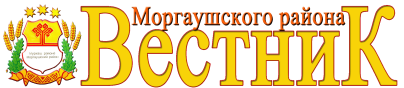 Учредитель: Моргаушское районноеСобрание депутатов(Газета учреждена решениемМоргаушского районного Собрания депутатов №С-31/3  от 29.01.2009 г.)Издается с 06 февраля 2009 годаГлавный редактор –А.В. Краснов (62-3-33)Зам. главного редактора –Л.Ю. Тарасова (62-3-64)Секретарь -Е.В. Иванова (62-4-43)Тираж 100 экз.Подписано в печать28.01.2016Адрес редакции:ул. Мира, д. 6, с. Моргауши, Моргаушский район,Чувашская Республика, 429530Факс: 8(83541) 62-1-64Эл. почта: morgau@cap.ru